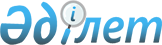 О внесении изменений и дополнений в постановление Правления Национального Банка Республики Казахстан от 23 декабря 2002 года N 507 "Об утверждении Инструкции о перечне, формах и сроках представления регуляторной отчетности банками второго уровня Республики Казахстан"
					
			Утративший силу
			
			
		
					Постановление Правления Агентства Республики Казахстан по регулированию и надзору финансового рынка и финансовых организаций от 19 февраля 2005 года N 39. Зарегистрировано в Министерстве юстиции от 23 марта 2005 года N 3504. Утратило силу - постановлением Правления Агентства Республики Казахстан по регулированию и надзору финансового рынка и финансовых организаций от 25 декабря 2006 года N 300 (порядок введения в действие см. п.4)



 


     Постановление Правления Агентства Республики Казахстан по регулированию и надзору финансового рынка и финансовых организаций от 19 февраля 2005 года N 39 утратило силу - постановлением Правления Агентства Республики Казахстан по регулированию и надзору финансового рынка и финансовых организаций от 25 декабря 2006 года 


 N 300 


 (порядок введения в действие см. 


 п.4 


).



     В целях совершенствования нормативных правовых актов, регулирующих деятельность банков второго уровня, Правление Агентства Республики Казахстан по регулированию и надзору финансового рынка и финансовых организаций (далее - Агентство) 

ПОСТАНОВЛЯЕТ

:




     1. Внести в 
 постановление 
 Правления Национального Банка Республики Казахстан от 23 декабря 2002 года № 507 «Об утверждении Инструкции о перечне, формах и сроках представления регуляторной отчетности банками второго уровня Республики Казахстан» (зарегистрированное в Реестре государственной регистрации нормативных правовых актов Республики Казахстан под № 2143, опубликованное 27 января - 9 февраля 2003 года в изданиях Национального Банка Республики Казахстан «Казакстан Улттык Банкiнiн Хабаршысы» и «Вестник Национального Банка Казахстана», с изменениями и дополнениями, внесенными 
 постановлением 
 Правления Национального Банка Республики Казахстан от 6 декабря 2003 года № 431, зарегистрированным в Реестре государственной регистрации нормативных правовых актов Республики Казахстан под № 2641) следующие изменения и дополнения:



     в Инструкции о перечне, формах и сроках представления регуляторной отчетности банками второго уровня Республики Казахстан, утвержденной указанным постановлением: 



     в преамбуле:



     слова «О Национальном Банке Республики Казахстан» заменить словами 
 «О государственном регулировании 
 и надзоре финансового рынка и финансовых организаций»;



     слова «, требованиями законодательства Республики Казахстан по вопросам бухгалтерского учета и финансовой отчетности» исключить; 



     в пункте 1 слова «приложениям 1-12» заменить словами «приложениям 1-14»;



     пункт 3 изложить в следующей редакции:

     «3. Регуляторная отчетность за четвертый квартал (с учетом заключительных оборотов по внутрибанковским операциям) представляется не позднее первого февраля.»;

     в приложении 3 таблицу дополнить строкой следующего содержания:

     в приложении 4 таблицу «Справочно: Средневзвешенная ставка вознаграждения по вкладам (в процентах)» изложить в следующей редакции:

     приложения 5 и 10 исключить;



     дополнить приложениями 13 и 14 следующего содержания:

     



 



«Приложение 13             



к Инструкции о перечне, формах   



и сроках представления регуляторной 



отчетности банками второго      



уровня Республики Казахстан    


                       Классифицированные займы 




           по видам экономической деятельности (далее - КЗ)




                 ______________________________________



                         (наименование банка)

        по состоянию на "_____" "_______________" 200___года

                                                    (в тысячах тенге)




Продолжение таблицы

    Первый руководитель _________________дата_______________

    Главный бухгалтер _________________дата_________________

    Исполнитель _____________

    Телефон _________________




    Место печати

Приложение 14             



к Инструкции о перечне, формах   



и сроках представления регуляторной 



отчетности банками второго      



уровня Республики Казахстан    

            

Полученные и непогашенные внешние заимствования,




   в том числе привлеченные посредством дочерних организаций банков 




                 ______________________________________



                         (наименование банка)

        по состоянию на "_____" "_______________" 200___года

Продолжение таблицы

 



Продолжение таблицы

    Первый руководитель _________________дата_______________

    Главный бухгалтер _________________дата_________________

    Исполнитель _____________

    Телефон _________________

    Место печати ".



 




     2. Настоящее постановление вводится в действие с 1 апреля 2005 года.



     3. Департаменту стратегии и анализа (Еденбаев Е.С.):



     1) совместно с Юридическим Департаментом (Байсынов М.Б.) принять меры к государственной регистрации в Министерстве юстиции Республики Казахстан настоящего постановления;



     2) в десятидневный срок со дня государственной регистрации в Министерстве юстиции Республики Казахстан настоящего постановления довести его до сведения заинтересованных подразделений Агентства, банков второго уровня и объединения юридических лиц «Ассоциация финансистов Казахстана».



     4. Отделу международных отношений и связей с общественностью Агентства (Пернебаев Т.Ш.) обеспечить публикацию настоящего постановления в средствах массовой информации Республики Казахстан.



     5. Контроль за исполнением настоящего постановления возложить на заместителя Председателя Агентства Бахмутову Е.Л.         


     Председатель


					© 2012. РГП на ПХВ «Институт законодательства и правовой информации Республики Казахстан» Министерства юстиции Республики Казахстан
				
на потребительские цели

ЗД702

ЗД703

По текущим счетам, по которым банком выплачивается вознаграждение

ВО700

ВО701

По вкладам до востребования, по которым банком выплачивается вознаграждение

ВО702

ВО703

По условным вкладам 

По условным вкладам 

По условным вкладам 

По условным вкладам 

По условным вкладам 

            Банков второго уровня

ВО704

ВО705

            Юридических лиц

ВО706

ВО707

            Физических лиц

ВО708

ВО709

По краткосрочным вкладам

По краткосрочным вкладам

По краткосрочным вкладам

По краткосрочным вкладам

По краткосрочным вкладам

            Банков второго уровня

ВО710

ВО711

            Юридических лиц

ВО712

ВО713

            Физических лиц

ВО714

ВО715

По долгосрочным вкладам

По долгосрочным вкладам

По долгосрочным вкладам

По долгосрочным вкладам

По долгосрочным вкладам

            Банков второго уровня

ВО716

ВО717

            Юридических лиц

ВО718

ВО719

            Физических лиц

ВО720

ВО721

Клас-



сифи-



кация по видам эконо-



миче-



ской деяте-льно-



сти

Займы

Стан-



дартные

Стан-



дартные

Сомни-



тельные 



1



кате-



гории

Сомни-



тельные 



1



кате-



гории

Сомни-



тельные 



2 



кате-



гории

Сомни-



тельные 



2 



кате-



гории

Сомни-



тельные 



3 



кате-



гории

Сомни-



тельные 



3 



кате-



гории

1

Сельское хозяйство,



охота и связанные 



с этим услуги 

КЗ10

КЗ11

КЗ12

КЗ13

2

Лесоводство, лесозаготовки и связанные с этим 



услуги

КЗ20

КЗ21

КЗ22

КЗ23

5

Рыболовство,  рыбоводство и предоставление 



услуг в этих 



областях

КЗ30

КЗ31

КЗ32

КЗ33

10

Добыча угля и 



лигнита; 



разработка торфа

КЗ40

КЗ41

КЗ42

КЗ43

11

Добыча сырой 



нефти и природного газа; услуги, 



связанные с 



добычей нефти 



и газа

КЗ50

КЗ51

КЗ52

КЗ53

12

Добыча урановой 



руды

КЗ60

КЗ61

КЗ62

КЗ63

13

Добыча метал-



лических руд 

КЗ70

КЗ71

КЗ72

КЗ73

14

Прочие отрасли горнодобывающей промышленности

КЗ80

КЗ81

КЗ82

КЗ83

15

Производство 



пищевых продуктов

КЗ90

КЗ91

КЗ92

КЗ93

16

Производство 



табачных изделий

КЗ100

КЗ101

КЗ102

КЗ103

17

Производство текстильных 



изделий

КЗ110

КЗ111

КЗ112

КЗ113

18

Производство



одежды; выделка и 



крашение меха

КЗ120

КЗ121

КЗ122

КЗ123

19

Производство кожи, изделий из кожи и производство обуви

КЗ130

КЗ131

КЗ132

КЗ133

20

Производство 



древесины и 



деревянных изделий  

КЗ140

КЗ141

КЗ142

КЗ143

21

Производство 



бумаги и картона

КЗ150

КЗ151

КЗ152

КЗ153

22

Издательское дело, типографское дело, 



воспроизведение информационных материалов

КЗ160

КЗ161

КЗ162

КЗ163

23

Производство кокса, перегонка нефти, производство и



переработка ядерных материалов

КЗ170

КЗ171

КЗ172

КЗ173

24

Химическая промышленность

КЗ180

КЗ181

КЗ182

КЗ183

25

Производство 



резиновых и пластмассовых 



изделий

КЗ190

КЗ191

КЗ192

КЗ193

26

Производство 



прочих неметал-



лических 



минеральных 



продуктов

КЗ200

КЗ201

КЗ202

КЗ203

27

Металлургическая промышленность

КЗ210

КЗ211

КЗ212

КЗ213

28

Производство 



готовых метал-



лических изделий

КЗ220

КЗ221

КЗ222

КЗ223

29

Производство 



машин и обору-



дования

КЗ230

КЗ231

КЗ232

КЗ233

30

Производство канцелярского оборудования и 



вычислительной 



техники

КЗ240

КЗ241

КЗ242

КЗ243

31

Производство электрических 



машин и обору-



дования

КЗ250

КЗ251

КЗ252

КЗ253

32

Производство оборудования и аппаратуры для 



радио, телеви-



дения и связи

КЗ260

КЗ261

КЗ262

КЗ263

33

Производство медицинских 



приборов; преци-



зионных и опти-



ческих инстру-



ментов, наручных и прочих часов

КЗ270

КЗ271

КЗ272

КЗ273

34

Автомобильная промышленность

КЗ280

КЗ281

КЗ282

КЗ283

35

Производство 



прочего тран-



спортного обо-



рудования

КЗ290

КЗ291

КЗ292

КЗ293

36

Производство 



мебели; прочие 



отрасли промыш-



ленности

КЗ300

КЗ301

КЗ302

КЗ303

37

Вторичная пере-



работка

КЗ310

КЗ311

КЗ312

КЗ313

40

Производство и распределение электроэнергии,



газа и воды

КЗ320

КЗ321

КЗ322

КЗ323

41

Сбор, очистка и распределение 



воды

КЗ330

КЗ331

КЗ332

КЗ333

45

Строительство

КЗ340

КЗ341

КЗ342

КЗ343

50

Продажа, техни-



ческое обслужи-



вание и ремонт автомобилей

КЗ350

КЗ351

КЗ352

КЗ353

51

Оптовая торговля и торговля через комиссионных 



агентов

КЗ360

КЗ361

КЗ362

КЗ363

52

Розничная торговля 



и ремонт изделий домашнего 



пользования

КЗ370

КЗ371

КЗ372

КЗ373

55

Гостиницы и 



рестораны 

КЗ380

КЗ381

КЗ382

КЗ383

60

Сухопутный 



транспорт

КЗ390

КЗ391

КЗ392

КЗ393

61

Водный транспорт

КЗ400

КЗ401

КЗ402

КЗ403

62

Воздушный 



транспорт

КЗ410

КЗ411

КЗ412

КЗ413

63

Вспомогательная и дополнительная транспортная деятельность

КЗ420

КЗ421

КЗ422

КЗ423

64

Почта и связь

КЗ430

КЗ431

КЗ432

КЗ433

65

Финансовое посредничество

КЗ440

КЗ441

КЗ442

КЗ443

66

Страхование

КЗ450

КЗ451

КЗ452

КЗ453

67

Деятельность, являющаяся вспомогательной 



по отношению к финансовому посредничеству и страхованию

КЗ460

КЗ461

КЗ462

КЗ463

70

Операции с 



недвижимым 



имуществом

КЗ470

КЗ471

КЗ472

КЗ473

71

Аренда без 



персонала

КЗ480

КЗ481

КЗ482

КЗ483

72

Вычислительная 



техника и свя-



занная с ней деятельность

КЗ490

КЗ491

КЗ492

КЗ493

73

Исследования и разработки

КЗ500

КЗ501

КЗ502

КЗ503

74

Услуги, оказы-



ваемые, в основном, предприятиям

КЗ510

КЗ511

КЗ512

КЗ513

75

Государственное управление

КЗ520

КЗ521

КЗ522

КЗ523

80

Образование

КЗ530

КЗ531

КЗ532

КЗ533

85

Здравоохранение и социальные услуги

КЗ540

КЗ541

КЗ542

КЗ543

90

Канализация, 



свалки и удаление отходов

КЗ550

КЗ551

КЗ552

КЗ553

91

Деятельность ассо-



циаций и 



объединений

КЗ560

КЗ561

КЗ562

КЗ563

92

Деятельность в 



области организации отдыха и разв-



лечений, культуры 



и спорта 

КЗ570

КЗ571

КЗ572

КЗ573

93

Предоставление индивидуальных 



услуг

КЗ580

КЗ581

КЗ582

КЗ583

95

Услуги по ведению домашнего 



хозяйства

КЗ590

КЗ591

КЗ592

КЗ593

99

Деятельность экстерриториальных организаций

КЗ610

КЗ611

КЗ612

КЗ613

Всего 

КЗ620

КЗ621

КЗ622

КЗ623

Справочно: 



физические лица

КЗ6200

КЗ6210

КЗ6220

КЗ6230

Итого:

КЗ6300

КЗ6310

КЗ6320

КЗ6330

Клас-



сифи-



кация



по видам



эконо-



миче-



ской деяте-



льно-



сти

Займы

Сомни-



тельные 



4 кате-



гории

Сомни-



тельные 



4 кате-



гории

Сомни-



тельные 



5 кате-



гории

Сомни-



тельные 



5 кате-



гории

Без-



надеж-



ные

Без-



надеж-



ные

Итого

Итого

1

Сельское хозяйство, охота и связанные с этим услуги 

КЗ14

КЗ15

КЗ16

КЗ17

2

Лесоводство, лесозаготовки и связанные с этим услуги

КЗ24

КЗ25

КЗ26

КЗ27

5

Рыболовство,  рыбоводство и предоставление услуг в этих областях

КЗ34

КЗ35

КЗ36

КЗ37

10

Добыча угля и лигнита; разработка торфа

КЗ44

КЗ45

КЗ46

КЗ47

11

Добыча сырой нефти и природного газа; услуги, 



связанные с добычей нефти и газа

КЗ54

КЗ55

КЗ56

КЗ57

12

Добыча урановой руды

КЗ64

КЗ65

КЗ66

КЗ67

13

Добыча металлических руд 

КЗ74

КЗ75

КЗ76

КЗ77

14

Прочие отрасли горнодобывающей промышленности

КЗ84

КЗ85

КЗ86

КЗ87

15

Производство пищевых продуктов

КЗ94

КЗ95

КЗ96

КЗ97

16

Производство табачных изделий

КЗ104

КЗ105

КЗ106

КЗ107

17

Производство текстильных изделий

КЗ114

КЗ115

КЗ116

КЗ117

18

Производство одежды; выделка и крашение меха

КЗ124

КЗ125

КЗ126

КЗ127

19

Производство кожи, изделий из кожи и производство обуви

КЗ134

КЗ135

КЗ136

КЗ137

20

Производство древесины и деревянных изделий  

КЗ144

КЗ145

КЗ146

КЗ147

21

Производство бумаги и картона

КЗ154

КЗ155

КЗ156

КЗ157

22

Издательское дело, типографское дело, 



воспроизведение информационных материалов

КЗ164

КЗ165

КЗ166

КЗ167

23

Производство кокса, перегонка нефти, производство и



переработка ядерных материалов

КЗ174

КЗ175

КЗ176

КЗ177

24

Химическая промышленность

КЗ184

КЗ185

КЗ186

КЗ187

25

Производство резиновых и пластмассовых изделий

КЗ194

КЗ195

КЗ196

КЗ197

26

Производство прочих неметаллических 



минеральных продуктов

КЗ204

КЗ205

КЗ206

КЗ207

27

Металлургическая промышленность

КЗ214

КЗ215

КЗ216

КЗ217

28

Производство готовых металлических изделий

КЗ224

КЗ225

КЗ226

КЗ227

29

Производство машин и оборудования

КЗ234

КЗ235

КЗ236

КЗ237

30

Производство канцелярского оборудования и 



вычислительной техники

КЗ244

КЗ245

КЗ246

КЗ247

31

Производство электрических машин и оборудования

КЗ254

КЗ255

КЗ256

КЗ257

32

Производство оборудования и аппаратуры для радио, телевидения и связи

КЗ264

КЗ265

КЗ266

КЗ267

33

Производство медицинских приборов; прецизионных и оптических инструментов, наручных и прочих часов

КЗ274

КЗ275

КЗ276

КЗ277

34

Автомобильная промышленность

КЗ284

КЗ285

КЗ286

КЗ287

35

Производство прочего транспортного оборудования

КЗ294

КЗ295

КЗ296

КЗ297

36

Производство мебели; прочие отрасли промышленности

КЗ304

КЗ305

КЗ306

КЗ307

37

Вторичная переработка

КЗ314

КЗ315

КЗ316

КЗ317

40

Производство и распределение электроэнергии, газа и воды

КЗ324

КЗ325

КЗ326

КЗ327

41

Сбор, очистка и распределение воды

КЗ334

КЗ335

КЗ336

КЗ337

45

Строительство

КЗ344

КЗ345

КЗ346

КЗ347

50

Продажа, техническое обслуживание и ремонт автомобилей

КЗ354

КЗ355

КЗ356

КЗ357

51

Оптовая торговля и торговля через комиссионных агентов

КЗ364

КЗ365

КЗ366

КЗ367

52

Розничная торговля и ремонт изделий домашнего пользования

КЗ374

КЗ375

КЗ376

КЗ377

55

Гостиницы и рестораны 

КЗ384

КЗ385

КЗ386

КЗ387

60

Сухопутный транспорт

КЗ394

КЗ395

КЗ396

КЗ397

61

Водный транспорт

КЗ404

КЗ405

КЗ406

КЗ407

62

Воздушный транспорт

КЗ414

КЗ415

КЗ416

КЗ417

63

Вспомогательная и дополнительная транспортная деятельность

КЗ424

КЗ425

КЗ426

КЗ427

64

Почта и связь

КЗ434

КЗ435

КЗ436

КЗ437

65

Финансовое посредничество

КЗ444

КЗ445

КЗ446

КЗ447

66

Страхование

КЗ454

КЗ455

КЗ456

КЗ457

67

Деятельность, являющаяся вспомогательной по отношению к финансовому посредничеству и страхованию

КЗ464

КЗ465

КЗ466

КЗ467

70

Операции с недвижимым имуществом

КЗ474

КЗ475

КЗ476

КЗ477

71

Аренда без персонала

КЗ484

КЗ485

КЗ486

КЗ487

72

Вычислительная техника и связанная с ней деятельность

КЗ494

КЗ495

КЗ496

КЗ497

73

Исследования и разработки

КЗ504

КЗ505

КЗ506

КЗ507

74

Услуги, оказываемые, в основном, предприятиям

КЗ514

КЗ515

КЗ516

КЗ517

75

Государственное управление

КЗ524

КЗ525

КЗ526

КЗ527

80

Образование

КЗ534

КЗ535

КЗ536

КЗ537

85

Здравоохранение и социальные услуги

КЗ544

КЗ545

КЗ546

КЗ547

90

Канализация, свалки и удаление отходов

КЗ554

КЗ555

КЗ556

КЗ557

91

Деятельность ассоциаций и объединений

КЗ564

КЗ565

КЗ566

КЗ567

92

Деятельность в области организации отдыха и развлечений, культуры и спорта 

КЗ574

КЗ575

КЗ576

КЗ577

93

Предоставление индивидуальных услуг

КЗ584

КЗ585

КЗ586

КЗ587

95

Услуги по ведению домашнего хозяйства

КЗ594

КЗ595

КЗ596

КЗ597

99

Деятельность экстерриториальных организаций

КЗ614

КЗ615

КЗ616

КЗ617

Всего 

КЗ624

КЗ625

КЗ626

КЗ627

Справочно: физические лица

КЗ6240

КЗ6250

КЗ6260

КЗ6270

Итого:

КЗ6340

КЗ6350

КЗ6360

КЗ6370

№ 

Наиме-



нование креди-



тора-нере-



зиден-



та, в том 



числе наиме-



нование



страны

из них



привле-



ченные 



банком посред-



ством 



дочер-



ней 



органи-



зации

Вид 



заим-



ствования



(займы, 



гранты, 



облигации 



и так 



далее)

Цель 



заимст-



вования

Номер 



кредит-



ного



согла-



шения

1

2

Итого

Срок 



действия кредитного соглашения

Срок 



действия кредитного соглашения

Сумма 



заимство-



вания по условиям кредитного соглашения

Сумма 



заимство-



вания по условиям кредитного соглашения

Ставка 



возна-



граж-



дения

Порядок 



погашения 



основного 



долга

Обеспечение

Обеспечение

Дата на-



чала 

дата 



конеч-



ного



срока 



пога-



шения

Сум-



ма 

вид 



ва-



люты 

Ставка 



возна-



граж-



дения

Порядок 



погашения 



основного 



долга

вид

сумма 



(тысяч



тенге)

Получено 



заемных 



средств 

Освоено 



заемных 



средств 

Всего 



погашено 



основного 



долга с 



начала 



получения 



заемных 



средств 



(тысяч 



тенге)

Остаток основного 



долга заемных 



средств на конец 



отчетного периода

Остаток основного 



долга заемных 



средств на конец 



отчетного периода

Сумма 



(тысяч



тенге)

сумма 



(тысяч 



тенге)

Всего 



погашено 



основного 



долга с 



начала 



получения 



заемных 



средств 



(тысяч 



тенге)

Сумма



(тысяч 



тенге)

номер 



балан-



сового 



счета
